ИНСТРУКТИВНО-МЕТОДИЧЕСКОЕ ПИСЬМО О ПРЕПОДАВАНИИ УЧЕБНОГО ПРЕДМЕТА «МУЗЫКАЛЬНОЕ ИСКУССТВО  ВОБРАЗОВАТЕЛЬНЫХ ОРГАНИЗАЦИЯХ  РСО-АЛАНИЯ В 2023-2024 УЧЕБНОМ ГОДУМетодическое письмо составлено старшим преподавателем кафедры технологии                      обучения  и методики преподавания предметов СОРИПКРО Цораевой  Фатимой Николаевнойosripkro @ mail. ru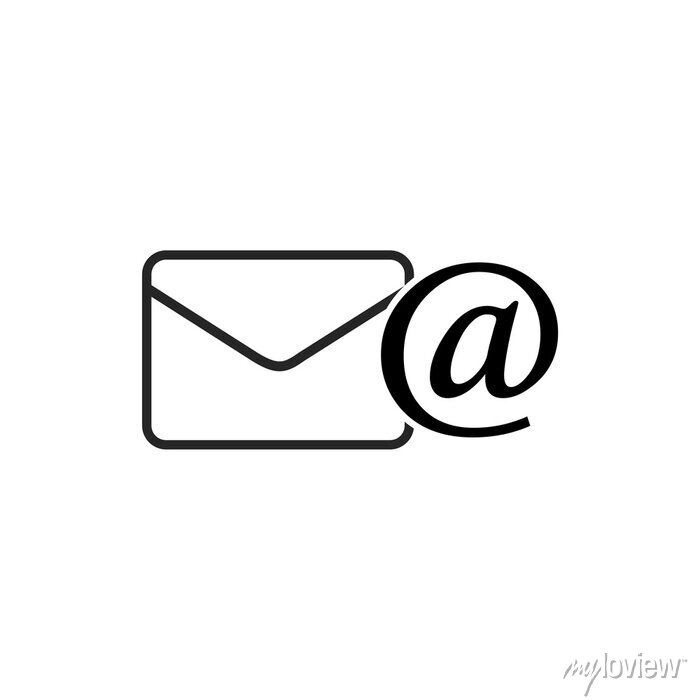 	Предмет «Музыкальное искусство» является базовым предметом, входящим в образовательную область «Искусство» в общеобразовательных учреждениях РСО-Алания. Согласно БУП, предмет изучается в 1-ом классе 33 ч. в год, во 2-4 класса 34 ч. в год (при 1 часе  в  неделю). Рабочая программа основного общего образования по музыке составлена в соответствии с количеством часов, указанных  в  базисном  учебном плане образовательных учреждений  общего образования. Предмет «Музыка» изучается в 5-8 классах в объеме не менее 105 часов (по 35 часов в каждом классе).Требования  к  оснащению образовательного процесса по  предмету«Музыкальное  искусство»Главная цель изучения музыкального искусства в школе - формирование музыкальной  и эстетической  культуры учащихся как неотъемлемой части  духовной, т.е. культуры мироотношений, выработанных поколениями. Эти ценности как высшие ценности человеческой цивилизации, накапливаемые искусством должны стать средством гармонизации личности школьника.Реализация этой цели ставит перед учителем задачи, решения которых можно добиться при соответствующем материально-техническом обеспечении. При этом кабинет искусства может объединять в себе все необходимое для проведения занятий по всем учебным курсам образовательной области «Искусство» (изобразительное искусство, музыка, «МХК»).Знакомство с шедеврами искусства различных эпох, жанров, стилей направлений возможно при оснащении кабинета музыки коллекцией аудио - и видео-  записей (аудиокассеты, CD, DVD, в  том числе электронные пособия и учебники.) Необходимы  комплекты  печатных  пособий, посвященных стилям и направлениям искусства, отдельным его видам и жанрам, посвященные творчеству выдающихся представителей осетинского и мирового искусства. Для показа фильмов, видеофрагментов, презентаций  на  DVD-носителях, необходим компьютер с большим монитором или выходом на экран. Оптимальным вариантом для кабинета искусства является мультимедийный проектор, который может работать в условиях минимального затемнения. Кабинет музыки, конечно должен быть обеспечен  музыкальными шумовыми инструментами,  электросинтезатором, фортепиано, музыкальным центром, интерактивной доской.Итак, полноценная  реализация  ФГОС  возможна лишь при соответствующем  материально-техническом обеспечении кабинетов искусства во всех общеобразовательных учреждениях  РСО-А.Влияние ФГОС на предмет «Музыкальное искусство»Достоинством ФГОС нового поколения следует признать поликультурный  и интегративный подход к предметам нравственно-эстетического цикла.. В стандартах нового поколения учтены новые требования к преподаванию муз. искусства в школах РСО-АЛАНИЯ  и они оказывают существенную помощь педагогам и ученикам в освоении содержания предмета. У ПРЕПОДАВАТЕЛЕЙ музыки появился широкий выбор возможностей проявления творческой инициативы в планировании  и  проведении внеурочных форм деятельности  с  учащимися (индивидуальная  и  кружковая  работа,  работа  с одаренными детьми, участие в конкурсах детского творчества, организаций викторин, тематических вечеров по искусству, конференций, встреч с известными музыкантами и композиторами Осетии, посещение Музыкального театра, филармонии, концертов, муз. лекториев г. Владикавказа и т.д.). Лучшие учителя в условиях реализации идей новых образовательных стандартов активно используют на уроках и во внеурочной деятельности ИКТ-технологии, метод проектов, технологию деятельностного метода в обучении и т.д.Контроль по предмету «Музыкальное искусство»  осуществляется в форме оценки достижения планируемых  результатов  учащихся, тестирования, творческих отчетов, олимпиад, написание  рефератов, сочинений-эссе,  выполнение творческих проектов, исследовательских работ. Метапредметные   результаты  характеризуют  уровень сформированности  универсальных способностей учащихся, проявляющихся в познавательной и практической  творческой деятельности.Аннотация и рекомендация по использованию рекомендуемых (допущенных) учебных материалов: авторские линии и их завершенность, распространенность в ОУ РСО-АланияНаибольшую распространенность и  востребованность в образовательных учреждениях РСО – Алания   получила авторская линия          программы  «Музыкальное искусство»  (1 – 8 классов.) и учебников, разработанных  под руководством Е.Д.Критской,Г.П. Сергеевой, Т.С. Шмагиной; программа и учебник  В.О. Усачевой, Л.В.Школяра,В.А.Школяра.; учебник В.В.Алеева, Т.Н.Кичак, программа Д.Б. Кабалевского.Учебники ФГОС соответствуют требованиям обязательного минимума содержания образования по предмету «Музыкальное искусство». В яркой образной форме учебники последовательно раскрывают содержание  предмета, соответствуя принципу системности изучения материала. Каждый учебник состоит из четырех глав, которые соответствуют четвертям учебного года и структуре программы. Учебник заканчивается методическими рекомендациями, где разъясняются цели, задачи, приемы и методы работы с детьми при изучении его содержания. Эти учебники предназначены как для детей, так и для родителей, которые, как показывает практика, с интересом знакомятся с вопросами, над которыми раньше не задумывались. Учебники служат источником для домашнего чтения, совместных занятий и бесед родителей со своими детьми.Они широко иллюстрированы, зрительный ряд является познавательным и предназначен для внимательного изучения в контексте изучаемой   темы.По учебно–методическим комплектам, созданным под руководством названных авторов  работают в школах РСО - Алания  все учителя, имеющие музыкально-педагогическое образование. Региональный компонент курса МУЗЫКА изучается по  методическим сборникам Цораевой Ф.Н., программам Икаевой –Тиникашвили А.Б. Программы и учебно-методические комплекты «Музыкальное искусство», могут быть рекомендованы для изучения в общеобразовательных школах.Основной задачей ее комплекта является познание единых истоков отечественной культуры и искусства, формирование у школьников нравственно – эстетических идеалов и развития навыков самостоятельной музыкально-творческой деятельности.Несомненный интерес и возможность использования в учебном процессе представляют учебно-методические комплекты «Музыкальное искусство»» (1 - 7 классы) Е.Д. Критской, Г.П. Сергеевой, Т.Н. Шмагиной, так как в основу этого методического комплекса входит программа Д.Б.Кабалевского. Чтобы обеспечить должный уровень изучения музыки в школе, учебник по предмету должен быть у каждого ученика, так же как  есть у него учебники по другим предметам, с которыми он общается не только на уроке, но и дома.Не  менее важен  учебник  и  для  учителя, поскольку раскрывает методику работы с детьми и в тоже время дает возможность развития творческой мысли педагога. Он нацеливает его на целостное, системное освоение школьниками программного  материала ,(а не фрагментное, выборочное), в соответствии с собственными интересами и предпочтениями.Учителям музыки необходимо планировать  внеурочные  формы  деятельности с учащимися, (индивидуальная и кружковая работа, работа с одаренными детьми,  участие в  разноуровневых  конкурсах, готовить  олимпиады, викторины, тематические вечера по искусству, конференции, общешкольные мероприятия,  с  известными  музыкантами  и  композиторами  Осетии, коллективно посещать Музыкальный театр и филармонию г. Владикавказа и т.д.)Наряду с  интернет-ресурсами  ( http:// lariviere. Livejournl. com/13317.html) учителям музыки рекомендуется использовать в учебном процессе электронные приложения к учебно-методической газете «Искусство»( www.1september.ru),  ЭОР ( www.KM.ru), «Новый диск»(www.nd.ru), медиаресурсы  для образования и просвещения (www. vodeoresursy.ru), а также презентации  самих учителей музыки школ Республики к разным темам курса  по  предмету "Музыка", подготовленные в период прохождения курсовой подготовки в СОРИПКРО.Примерный учебный  план (понедельный)по предмету «Музыкальное искусство», рекомендуемый для образовательных  учреждений РСО -  Алания на 2023-2024 учебный годУчебные предметыКоличество часов в неделюКоличество часов в неделюКоличество часов в неделюКоличество часов в неделюКоличество часов в неделюКоличество часов в неделюКоличество часов в неделюКоличество часов в неделюКоличество часов в неделюКоличество часов в неделюКоличество часов в неделюВсего часовУчебные предметыIIIIIIIVVVIVIIVIIIIXXXIВсего часовМузыкальное искусство (I вариант)11111111---1